Пальчиковые кинезиологические упражнения для детей 5-7 летРука является вышедшим
наружу головным мозгом.И.КантРазвитие головного мозга ребёнка начинается внутриутробно и активно продолжается после рождения.По исследованиям физиологов правое полушарие головного мозга – гуманитарное, образное, творческое – отвечает за тело, координацию движений, пространственное зрительное и кинестетическое восприятие. Левое полушарие головного мозга – математическое, знаковое, речевое, логическое, аналитическое –отвечает за восприятие – слуховой информации, постановку целей и построений программ. Единство мозга складывается из деятельности двух полушарий, тесно связанных между собой системой нервных волокон (мозолистое тело).Мозолистое тело (межполушарные связи) находится между полушариями головного мозга в теменно-затылочной части и состоит из двухсот миллионов нервных волокон. Оно необходимо для координации работы мозга и передачи информации из одного полушария в другое.Нарушение работы мозолистого тела искажает познавательную деятельность детей. Если нарушается проводимость через мозолистое тело, то ведущее полушарие берет на себя большую нагрузку, а другое блокируется. Оба полушарие начинают работать без связи. Нарушаются пространственная ориентация, адекватное эмоциональное реагирование, координация работы зрительного и аудиального восприятия с работой пишущей руки. Ребёнок в таком состоянии не может читать и писать, воспринимая информацию на слух или глазами.Значительную часть коры больших полушарий мозга человека занимают клетки, связанные с деятельностью кистей  рук, в особенности её большого пальца, который, у человека противопоставлен всем остальным пальцам. При подготовке детей к школе необходимо уделять большое внимание развитию мозолистого тела. Основное развитие межполушарных связей формируется у девочек до 7-ми лет у мальчиков до 8-ми – 8,5 лет. Совершенствование интеллектуальных и мыслительных процессов необходимо начинать с развития движений пальцев и тела. Развивающая работа должна быть направлена от движений к мышлению, а не наоборот. Для успешного обучения и развития ребёнка в школе одним из основных условий является полноценное развитие мозолистого тела  в дошкольном детстве. Мозолистое тело (межполушарное взаимодействие) можно развить через кинезиологические упражнения.Кинезиология – наука о развитии головного мозга через движение. Она существует уже двести лет и используется во всем мире.Кинезиологические упражнение – это комплекс движений позволяющих активизировать межполушарное воздействие. Кинезиологическими движениями пользовались Гиппократ и Аристотель.Кинезиологические упражнения развивают мозолистое тело, повышают стрессоустойчивость, синхронизируют работу полушарий, улучшают мыслительную деятельность, способствуют улучшению память и внимания, облегчают процесс чтения и письма.Пальчиковые кинезиологические упражнения в данном пособии можно использовать для развития мышц руки и развития межполушарного взаимодействия коры головного мозга ребенка.Пособие рекомендуется родителям и  педагогам для подготовки к успешному обучению детей  в школе.Упражнения необходимо проводить ежедневно. Сначала учить  детей   выполнять пальчиковые игры от простого к сложному. После того,  как дети  овладели простыми упражнениями, примерно  с пяти лет их можно знакомить с  комплексами пальчиковых кинезиологических упражнений, состоящих из уже из трёх положений рук,  последовательно сменяющих друг друга. Ребёнок выполняет упражнения вместе со взрослым, затем самостоятельно по памяти. Упражнение выполняется сначала правой рукой, затем левой, затем двумя руками вместе. При затруднениях взрослый предлагает ребенку помогать себе командами (“гусь-курица-петух”), произносимыми вслух или про себя.Благодаря кинезиологическим упражнениям происходит активизация межполушарного воздействия, что способствует детской стрессоустойчивости к обучении к школе.Желаю успеха!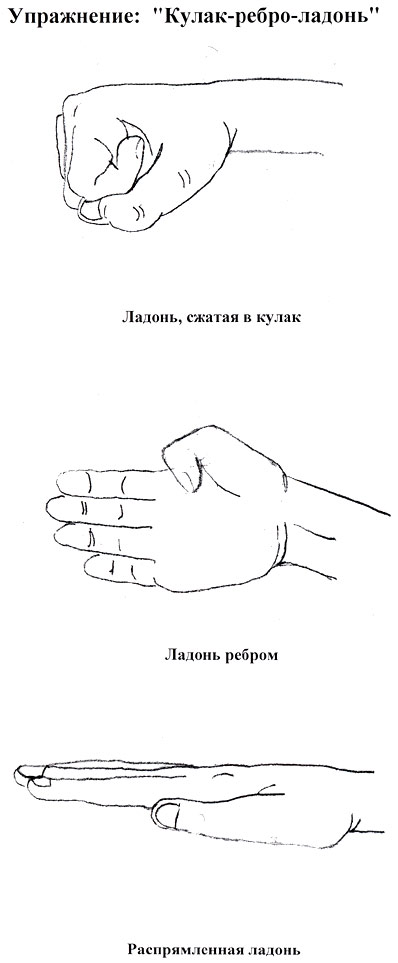 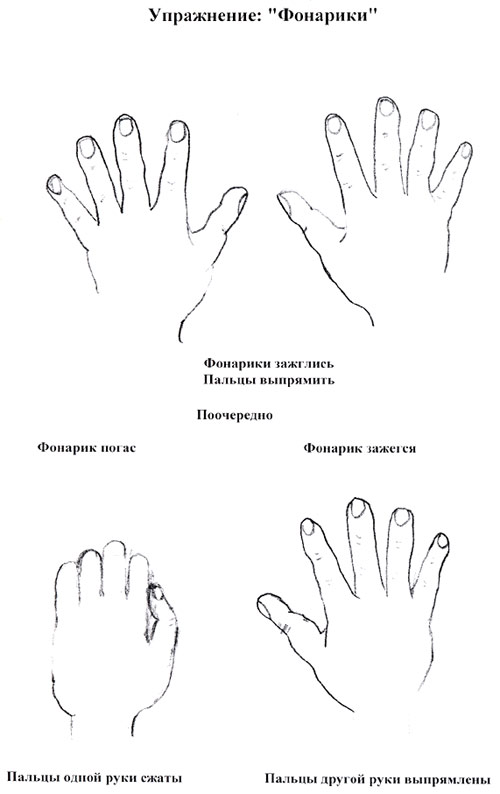 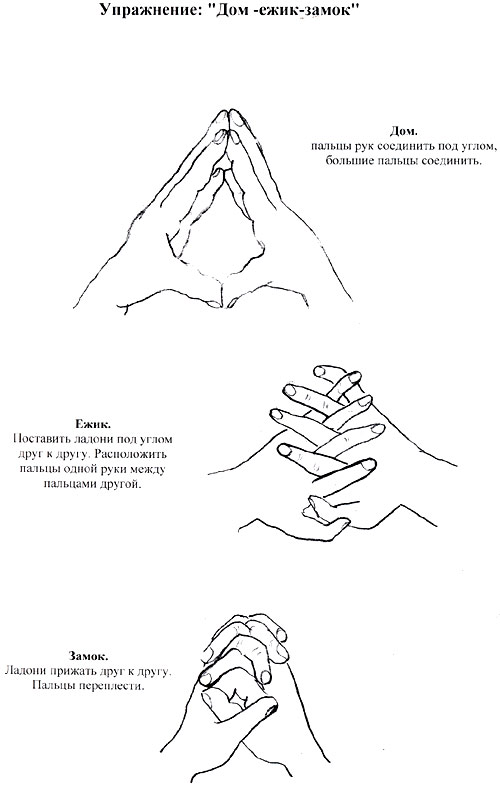 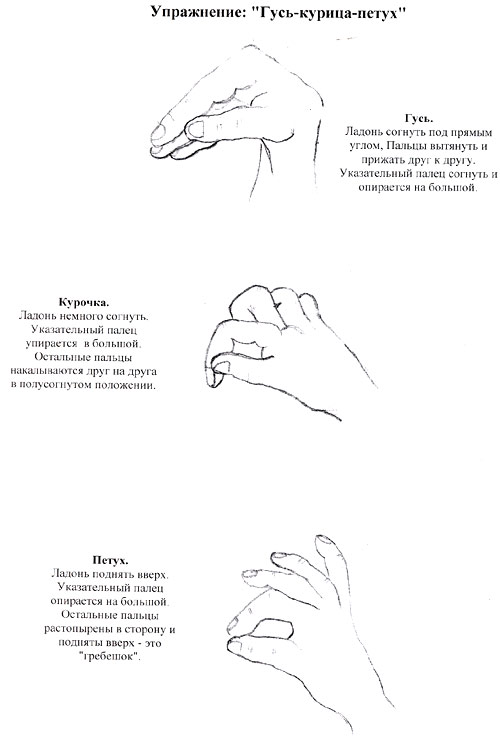 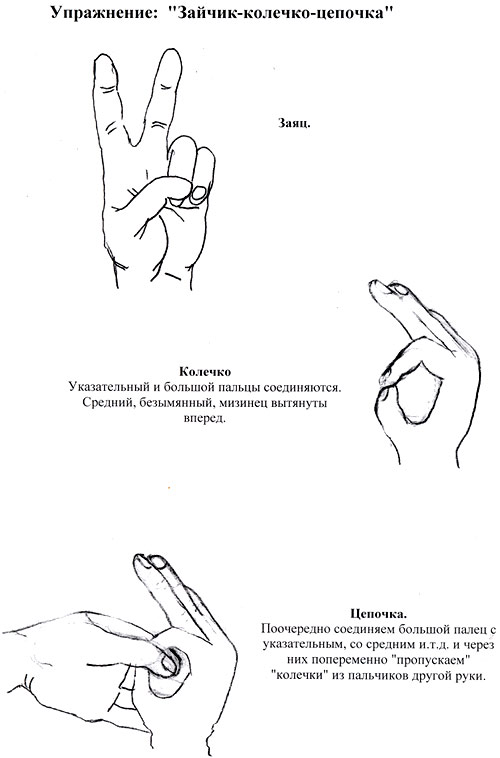 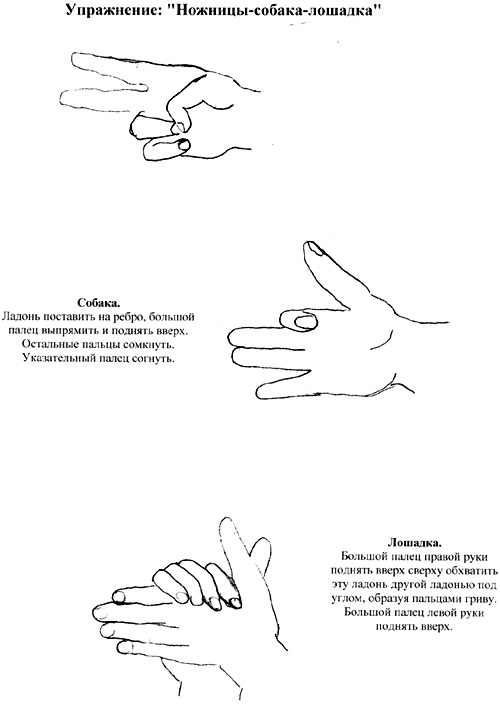 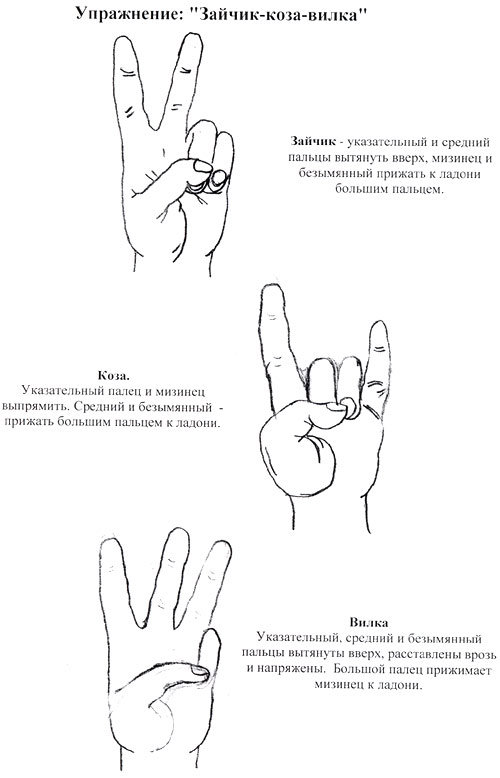 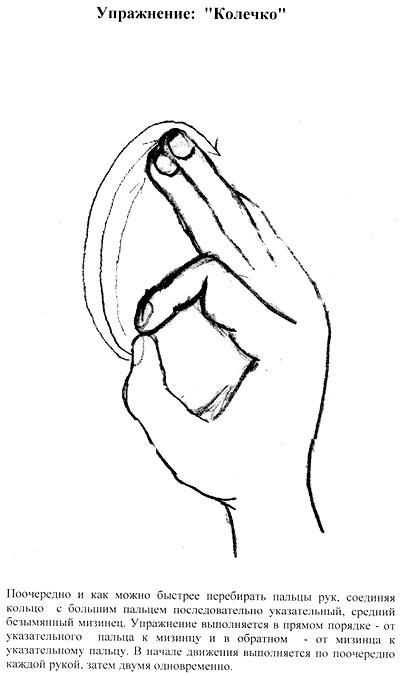 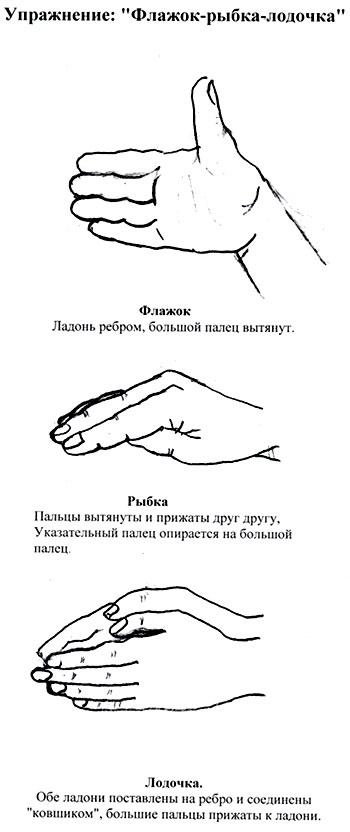 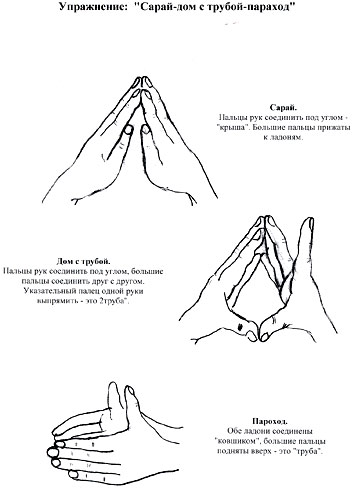 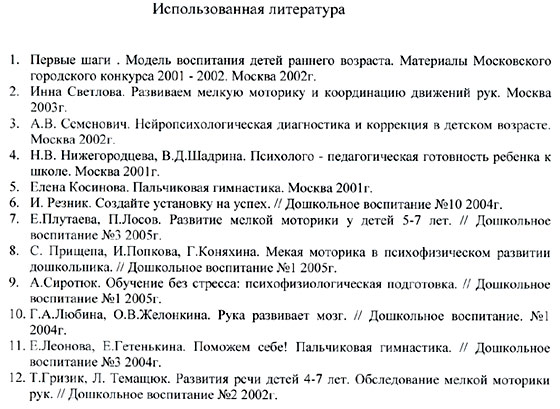 